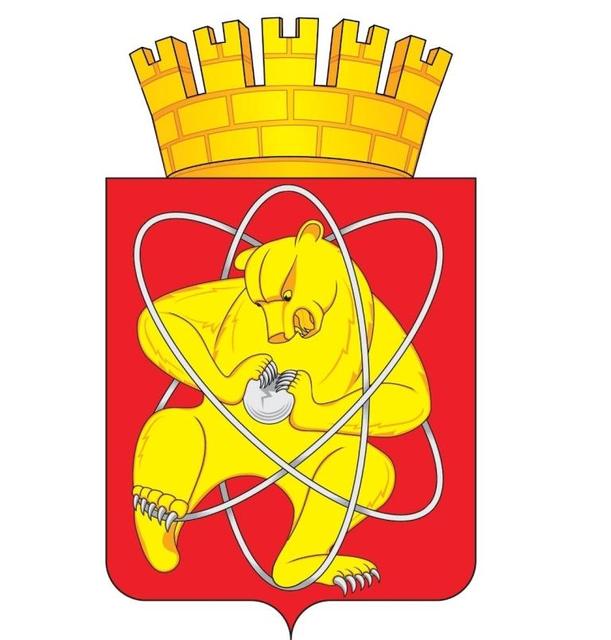 Муниципальное образование «Закрытое административно – территориальное образование  Железногорск Красноярского края»АДМИНИСТРАЦИЯ ЗАТО г. ЖЕЛЕЗНОГОРСКПОСТАНОВЛЕНИЕ03.06.2016                                                                                                                                     962 г. ЖелезногорскОб условиях размещения печатных агитационных материалов на объектах, находящихся в собственности ЗАТО ЖелезногорскВ соответствии с Федеральным законом от 12.06.2002 № 67-ФЗ «Об основных гарантиях избирательных прав и права на участие в референдуме граждан Российской Федерации», Уставом ЗАТО Железногорск, в целях реализации избирательных прав граждан, обеспечения надлежащего эстетического содержания чистоты территории ЗАТО Железногорск, ПОСТАНОВЛЯЮ:1. Утвердить следующие условия размещения печатных агитационных материалов на объектах, находящихся  в муниципальной собственности ЗАТО Железногорск, в период проведения избирательной кампании:1.1. Печатные агитационные материалы могут вывешиваться, расклеиваться, размещаться (далее – размещаться) на специальных щитах, предназначенных для размещения таких материалов и отмеченных надписью «агитационные материалы», расположенных на объектах, включенных в Перечень объектов, на которых осуществляется размещение печатных агитационных материалов (Приложение).  1.2. Размещение печатных агитационных материалов на объекте, находящемся в собственности ЗАТО Железногорск (в том числе, на объектах муниципальной собственности, закрепленных на праве хозяйственного ведения или переданных в оперативное управление) либо в собственности организации, имеющей на день официального опубликования (публикации) решения о назначении выборов депутатов Государственной Думы в своем уставном (складочном) капитале долю (вклад) муниципального образования ЗАТО Железногорск, превышающую (превышающий) 30 процентов, осуществляется на равных условиях для всех политических партий, зарегистрировавших федеральные списки кандидатов, всех зарегистрированных кандидатов без взимания платы.1.3. Дополнительного согласования для размещения печатных агитационных материалов на указанных в подпункте 1.1. настоящего постановления объектах в период проведения избирательной кампании не требуется.1.4. Политические партии, зарегистрировавшие федеральные списки кандидатов, зарегистрированные кандидаты, обеспечивают восстановление объектов, на которых размещаются печатные агитационные материалы, в надлежащий вид в пятидневный срок после дня голосования.	2. Управлению делами Администрации ЗАТО г. Железногорск                       (Е.В. Андросова) довести настоящее постановление до сведения населения через газету «Город и горожане».3. Отделу общественных связей Администрации ЗАТО г. Железногорск (И.С. Пикалова) разместить настоящее постановление на официальном сайте муниципального образования «Закрытое административно-территориальное образование Железногорск Красноярского края» в информационно-телекоммуникационной сети «Интернет».4. Контроль над исполнением настоящего постановления возложить на заместителя Главы администрации ЗАТО г. Железногорск по общим вопросам А.В. Шевченко.5. Настоящее постановление вступает в силу после его официального опубликования.Глава администрации     					                       С.Е. ПешковПриложение к постановлению Администрации ЗАТО г. Железногорск от 06.06.2016  № 962Перечень объектов, на которых осуществляется размещение печатных агитационных материалов№ п/пОбъект Адрес объекта1Ограждение нежилого здания (контрольно-пропускного пункта)Красноярский край, ЗАТО Железногорск, г. Железногорск, ул. Матросова, д. 15Е2Ограждение территории (забор из сетки с ж/бетонными столбами)Красноярский край, ЗАТО Железногорск, г. Железногорск, пр-кт. Ленинградский, д. 1513Сооружение «Ограда парка»Красноярский край, ЗАТО Железногорск, г. Железногорск, ул. Парковая 4Металлическое ограждение входящее в состав благоустройства Красноярский край, ЗАТО Железногорск, г. Железногорск, в районе нежилого здания ул. Толстого, д. 4